Učebné materiály počas dištančnej výučby (pandémie COVID 19)Škola: Základná škola s materskou školou Pavla Emanuela Dobšinského Teplý VrchTermín: 2. týždeň februárový (08. 02. - 12. 02. 2021)Predmet: Anglický jazykVyučujúci: Mgr. Anastázia VašekováTrieda: 5. ročník1. úloha – Odpíšte si novú slovnú zásobu (Lekcia 6 – viď. nižšie) do vášho slovníčka (anglický výraz, fonetické znaky, význam).  Slovíčka sa naučte naspamäť – teda čítajte ich tak často, ako sa len dá. Váš slovníček so slovíčkami mi odfoťte a pošlite ako súkromnú správu cez Messenger do piatku, 12. 02. 2021. Úlohu si značte termínom (2. týždeň februárový – 08. 02. – 12. 02. 2021)!2. úloha – Odpíšte si text (viď. nižšie – Denný režim – Daily routine) do zošita. Denný režim – Daily routineAk chceme rozprávať o našom dennom režime, používame jednoduchý prítomný čas, ktorý tvoríme nasledovne:OSOBA    +      SLOVESO   ( sloveso je v slovníkovom tvare, teda v tej forme, ako ho nájdeme v slovníku)POZOR!Pri tretej osobe jednotného čísla, teda pri osobách HE/SHE/IT, sa k slovesu pridáva koncovka – s alebo  -es. Koncovka –es sa pridáva vtedy, keď sloveso je zakončené na –o (napr.:  I go – he goes, I do – she does) alebo keď sloveso je zakončené vo výslovnosti na sykavku (c, č, dz, dž, s, š, z, ž – napr.: I wash – he washes, I watch – she watches).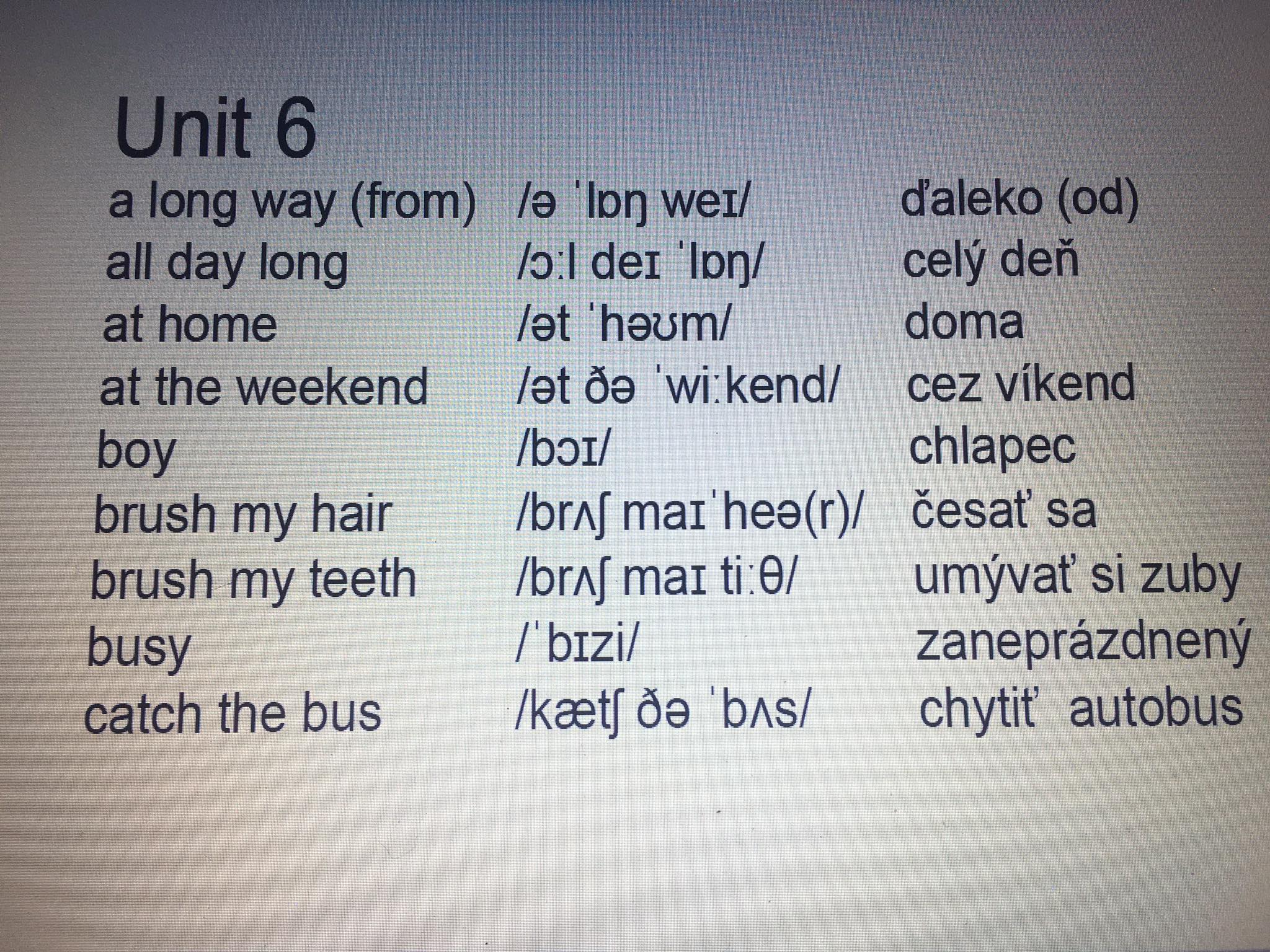 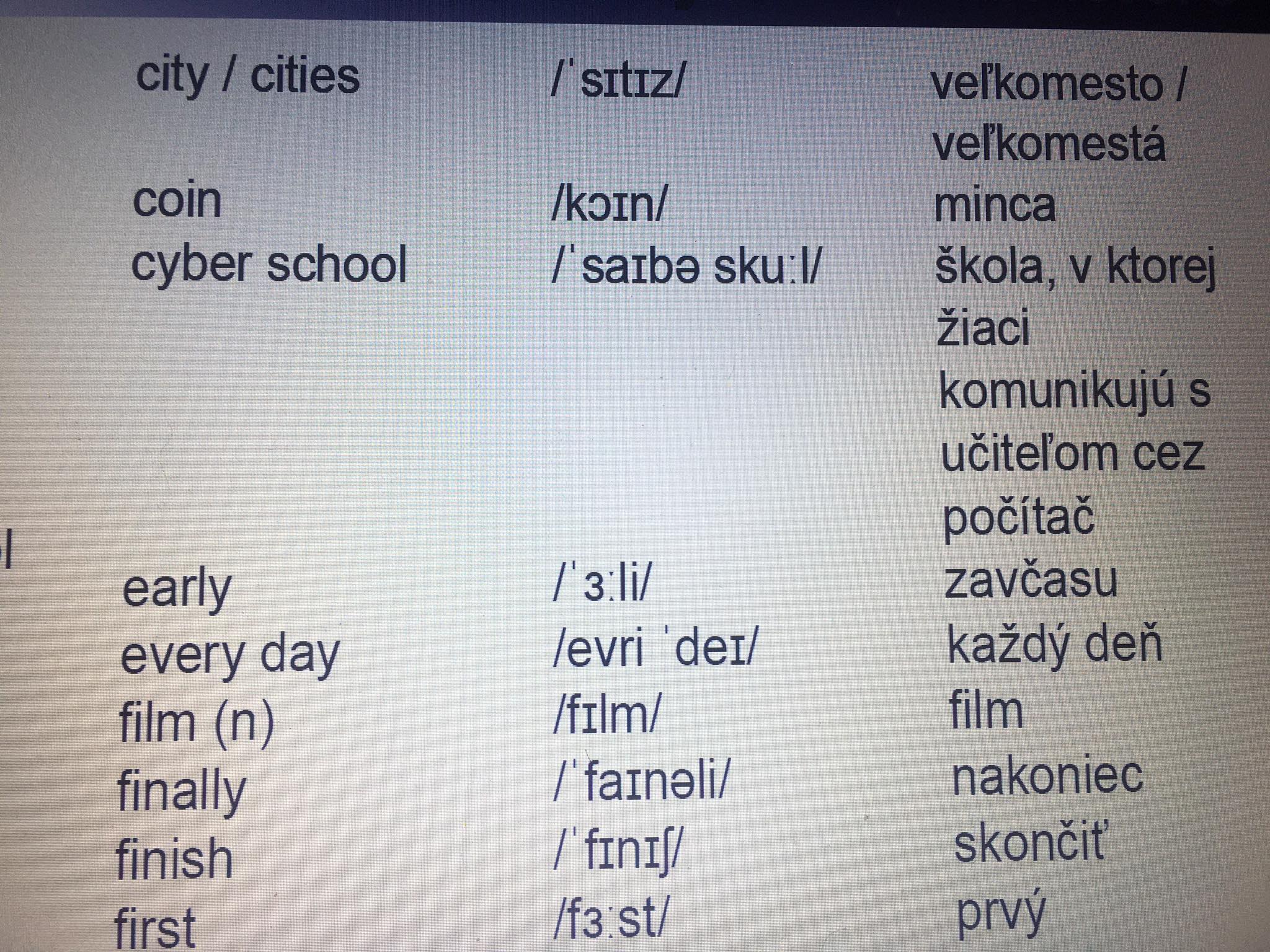 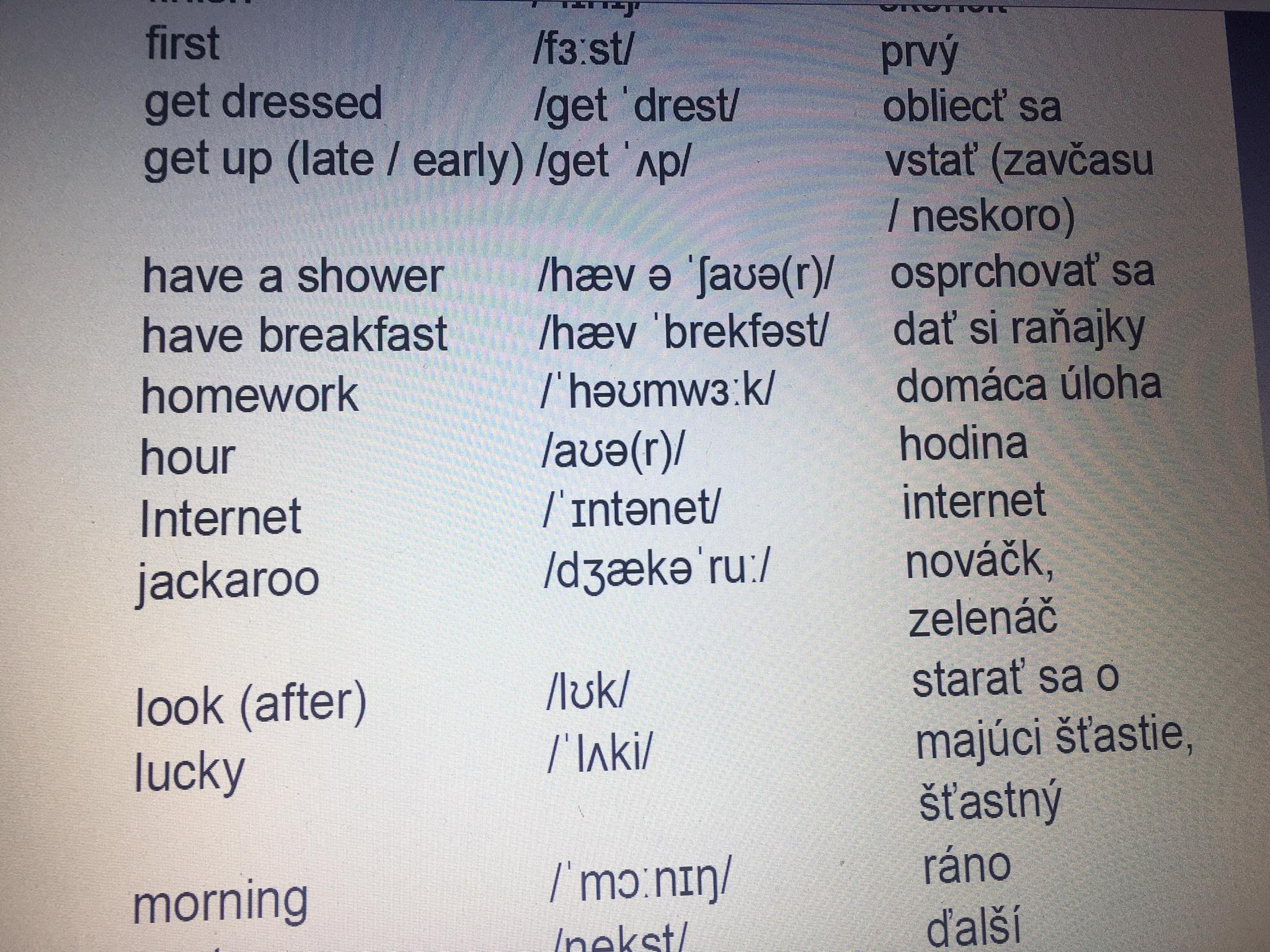 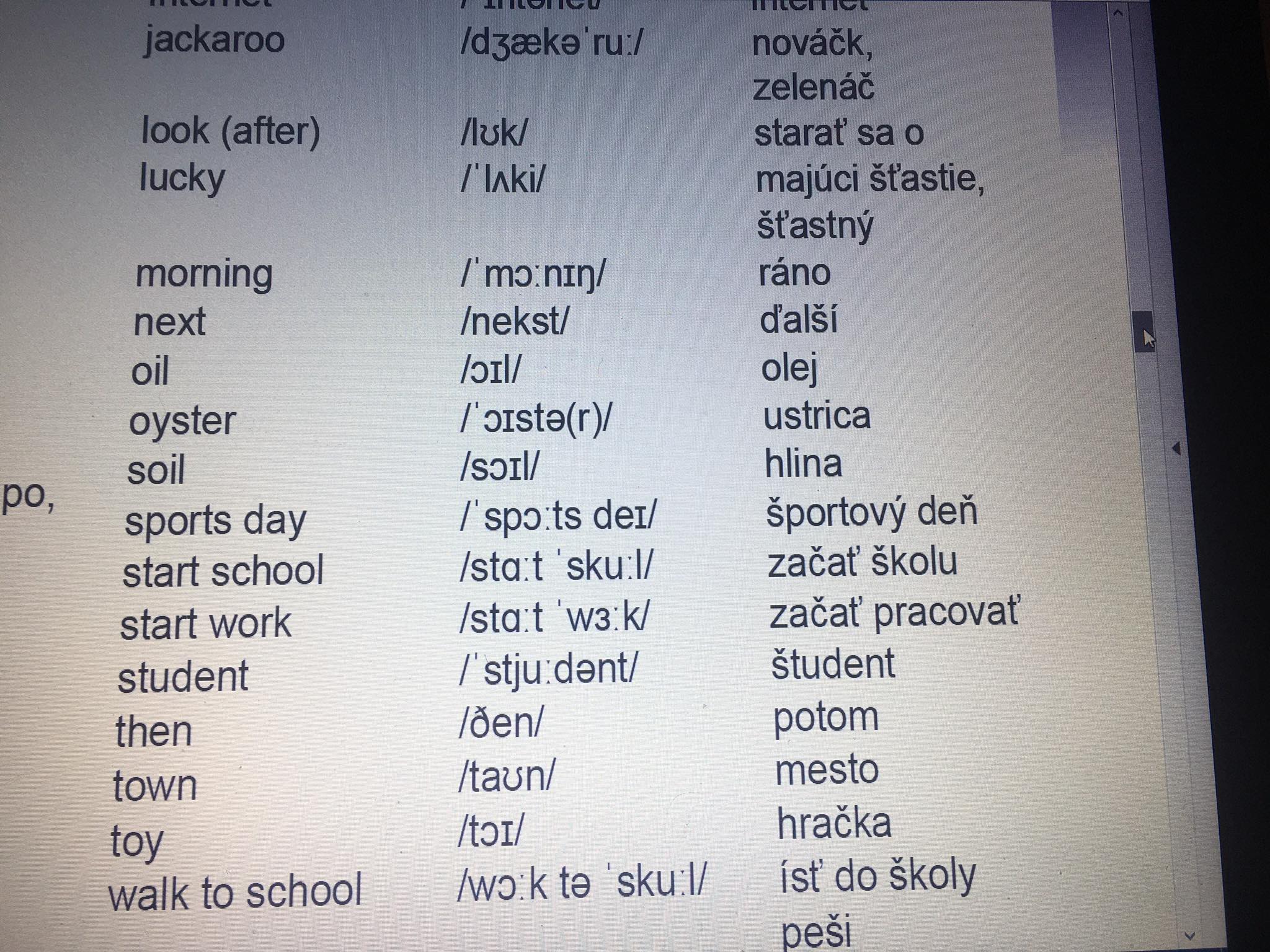 OSOBY I, you, we, theyOSOBY he, she, it = 3. osoba j.č.I get up at six. – Ja vstávam o šiestej.Peter gets up at five. – Peter vstáva o piatejThen I go to the toilet. – Potom idem na toaletu.Then he goes to the toilet. – Potom ide na toaletu.I wash my face and brush my teeth. – Umyjem sa a umyjem si zuby.He washes his face and brushes his teeth. – Umyje sa a umyje si zuby.I comb  my hair with a big comb. – Učešem si vlasy veľkým hrebeňom. He combs his hair with a big comb. – Učeše sa veľkým hrebeňom.I have breakfast at seven o´clock. – Raňajkujem o siedmej.He has breakfast at six o´clock. – On raňajkuje o siedmej.I take the bus to school. – Chodím autobusom do školy.Peter walks to school. – Peter chodí pešo do školy.School starts at eight. – Vyučovanie sa začína o ôsmej.School starts at eight. – Vyučovanie sa začína o ôsmej.I usually have a sandwich for my elevenses. – Zvyčajne mám jeden sendvič na desiatu.Peter usually has a banana or an apple for his elevenses. – Peter zvyčajne má banán alebo jablko na desiatu.I normally have five or six lessons a day. – Zvyčajne mávam päť alebo šesť hodín denne.He usually has six or seven lessons a day. – On zvyčajne máva šesť alebo sedem hodín denne.I have lunch at one. – Obedujem o jednej.He has lunch at one. – Obeduje o jednej.I have after school activities every Wednesday. – Každú stredu mám krúžok.He has after school activities twice a week. – On má krúžky dvakrát do týždňa.I go home at four. – Domov chodím o štvrtej.He goes home at four. – On chodí domov o štvrtej.I have a light snack after school. – Ľahký  olovrant si dám po škole.He has snack at school. – On má olovrant v škole.I do my homework from five to half past six. – Domáce úlohy si robím od piatej do pol siedmej.He does his homework for an hour after school. – On si robí domáce úlohy hodinku po škole.We usually have dinner at about seven. – Zvyčajne večeriame okolo siedmej.He has dinner  at seven. – On večeria o siedmej.After dinner I watch TV. – Po večeri pozerám telku. He has a shower at half past seven. – On sa sprchuje o pol ôsmej.I have a bath at nine o´clock. – Ja sa kúpem o deviatej hodine.He reads in bed every evening. – On číta v posteli každý večer.I go to bed at ten. – Chodím spať o desiatej.He goes to sleep at ten. – Chodí spať o desiatej.